Engineering is Elementary: A Sticky Situation Designing WallsHome School Connection: Lesson OneTeotihuacan, MexicoPyramid of the Moon taken from the Pyramid of the SunTeotihuacan, MexicoPyramid of the Moon taken from the Pyramid of the Sun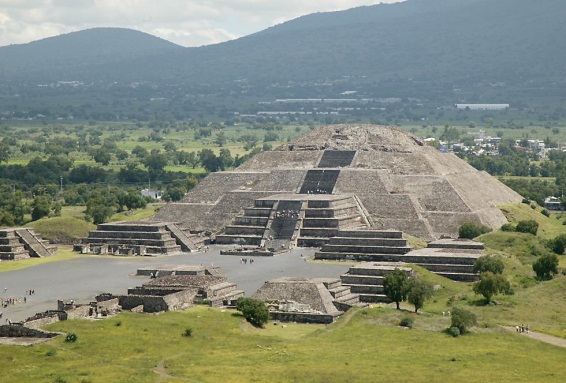 What tools do you think the workers used to build the Pyramid of the Moon? Do you think they used the Engineering Design Process?Do you think they tested and improved the materials that they used? Why or why not? What tools do you think the workers used to build the Pyramid of the Moon? Do you think they used the Engineering Design Process?Do you think they tested and improved the materials that they used? Why or why not? What tools do you think the workers used to build the Pyramid of the Moon? Do you think they used the Engineering Design Process?Do you think they tested and improved the materials that they used? Why or why not? As your parents what their homes were made of when they were children? 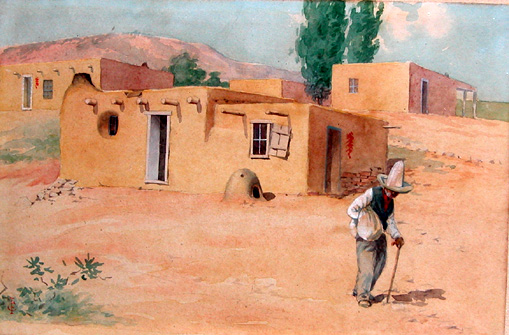 An Adobe Mexican HomeAn Adobe Mexican Home